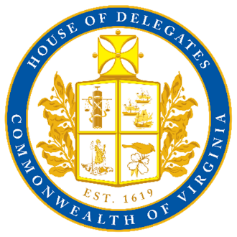 Virginia House of DelegatesJoint Meeting of Courts of Justice and Public Safety CommitteesThursday, August 6, 202010:00 am – 1:00 pmAGENDAFocus: No-knock warrants, civilian review boards, and use of force1.  	Call to Order; WelcomeThe Honorable Charniele L. HerringThe Honorable Patrick A. Hope2.  	Presentations and DiscussionRashawn Ray - The Brookings InstitutionHarold Folley - Legal Aid Justice Center Wayne Huggins – State Police AssociationLynda Williams – National Organization of Black Law Enforcement Executives (NOBLE) 3.	 Invited SpeakersCaptain David Wells – Fluvanna County Sheriff’s OfficeChief Kelvin Wright – Chesapeake Police DepartmentDennis Parker – Caliber Association of Private Mental Health ProvidersLindsey Lawson Battaglia – Racial Justice Alexandria4.  	Public Comment (Not to exceed 3 minutes per speaker) *5. 	Other Business: Next Meeting6.	Adjournment*Please note: The general public will be able to virtually participate in the hearing in real time with both verbal and written comments. The public can sign up in advance to request to speak during the public comment time, here: LINK. Once the meeting has started and thereafter, the public can visit this LINK to submit written comments. The Chair will determine the number of speakers in the time allotted.Committee for Courts of Justice			Committee on Public SafetyDelegate Charniele L. Herring, Chair			Delegate Patrick A. Hope, ChairDelegate Vivian E. Watts, Vice Chair			Delegate Jeffrey M. Bourne, Vice ChairDelegate Patrick A. Hope				Delegate Kenneth R. PlumDelegate Marcus B. Simon				Delegate Kaye KoryDelegate Joseph C. Lindsey				Delegate Alfonso H. LopezDelegate Richard C. (Rip) Sullivan, Jr.			Delegate Sam RasoulDelegate Mark H. Levine				Delegate Marcia S. (Cia) PriceDelegate Stephen E. Heretick				Delegate Mark H. LevineDelegate Michael P. Mullin				Delegate Jennifer D. Carroll FoyDelegate Jeffrey M. Bourne				Delegate Daniel I. HelmerDelegate Karrie K. Delaney				Delegate Joshua G. ColeDelegate Jennifer D. Carroll Foy			Delegate Shelly A. SimondsDelegate Don L. Scott, Jr. 				Delegate Clinton L. JenkinsDelegate Terry G. Kilgore				Delegate Thomas C. Wright, Jr.Delegate Robert B. Bell				Delegate Roxann L. RobinsonDelegate Margaret B. Ransone			Delegate Tony O. WiltDelegate James A. (Jay) Leftwich, Jr.			Delegate C. Matthew FarissDelegate Leslie R. (Les) Adams			Delegate L. Nick RushDelegate 	Jeffrey L. Campbell			Delegate Glenn R. Davis, Jr. Delegate Jason S. Miyares				Delegate Ronnie R. CampbellDelegate Ronnie R. Campbell				Delegate Carrie E. Coyner						Delegate Amanda E. BattenCommittee Clerks:Cheryl Wilson, Deputy Clerk, Committee OperationsCathy Hooe, Senior Operations ClerkRushawna Senior, Senior Operations ClerkNoah Brooks, Operations Clerk